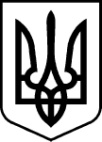 РАХІВСЬКА РАЙОННА державна адміністраціязАКАРПАТСЬКОЇ ОБЛАСТІрАХІВСЬКА РАЙОННА ВІЙСЬКОВА адміністраціяРОЗПОРЯДЖЕННЯ03.01.2024                                        м. Рахів                                                        № 2Про організацію медичного огляду військовозобов’язаних, кандидатів на навчання у вищі військово-навчальні заклади, резервістів та громадян,  які приймаються на військову службу за контрактом у 2024 роціВідповідно до статей 6, 27 і 39 Закону України „Про місцеві державні адміністрації” та статей 4, 8 і 15 „Про правовий режим воєнного стану”, Закону України „Про військовий обов’язок і військову службу” (із змінами), указів Президента України від 24 лютого 2022 року № 64/2022 „Про введення воєнного стану в Україні” (із змінами), № 68/2022 „Про утворення військових адміністрацій”, наказу Міністерства оборони України від 14 серпня 2008 року № 402 „Про затвердження Положення про військово-лікарську експертизу в Збройних Силах України”, зареєстрованого в Міністерстві юстиції України 17 листопада 2008 року за № 1109/15800 (із змінами), на виконання  розпорядження голови обласної державної адміністрації – начальника обласної військової адміністрації 29.12.2022 № 1250 ,,Про організацію медичного огляду військовозобов’язаних, кандидатів на навчання у вищі військово-навчальні заклади, резервістів та громадян,  які приймаються на військову службу за контрактом у 2024 році”, метою забезпечення медичного обстеження військовозобов’язаних, кандидатів на навчання у вищі військово-навчальні заклади, резервістів та громадян,  які приймаються на військову службу за контрактом у 2024 році:	1. Відділу цивільного захисту та оборонної роботи, спільно із Рахівською міською радою (ТГ):1.1. Визначити комунальне неприбуткове підприємство „Рахівська районна лікарня” Рахівської міської ради, як лікувальний заклад для забезпечення медичного обстеження військовозобов’язаних, кандидатів на навчання у вищі військово-навчальні заклади, резервістів та громадян, які приймаються на військову службу за контрактом у 2024 році.1.2. Визначити необхідний склад лікарів-спеціалістів, відповідальних за медичне освідчення та обстеження військовозобов’язаних, кандидатів на військову  службу  за  контрактом  та  кандидатів на вступ до вищих військовихнавчальних закладів у 2024 році, у позаштатних постійно діючих військово-лікарських комісіях Рахівського районного територіального центру комплектування та соціальної підтримки.1.3. Утворити позаштатні постійно діючі військово-лікарські комісії (лікарсько-льотні комісії) у складі (основний і резервний): лікаря – голова військово-лікарської комісії, заступника голови (може призначатися один із членів комісії), секретаря з середньою медичною освітою, членів комісії: терапевта, хірурга, невролога, дерматолога, окуліста, стоматолога, оторино-ларинголога, психіатра, а для жінок – гінеколога.1.4. Залучити до роботи комісії (на правах членів комісії) медичних працівників комунальних некомерційних підприємств закладів охорони здоров’я, які найбільш підготовлені та досвідчені із питань військово-лікарської експертизи.1.5. Організувати медичний огляд військовозобов’язаних, кандидатів на навчання у вищі військово-навчальні заклади, резервістів та громадян, які приймаються на військову службу за контрактом у 2024 році, відповідно до вимог чинного законодавства.2. Управлінню соціально-економічного розвитку території визначити персональний склад (основний і резервний) районної позаштатної постійно діючої військово-лікарської (лікарсько-льотної) комісії, а також делегувати до складу районної позаштатної постійно діючої військово-лікарської комісії медичних працівників закладів охорони здоров’я, найбільш кваліфікованих та досвідчених із питань військово-лікарської експертизи за визначеними спеціальностями.3. Рекомендувати Рахівській міській раді (ТГ), управлінню соціально-економічного розвитку території  та Рахівському районному територіальному центру комплектування та соціальної підтримки про проведену роботу поінформувати відділ цивільного захисту та оборонної роботи до 13 січня 2025 року.4.  Відділу цивільного захисту та оборонної роботи про проведену роботу поінформувати обласну державну адміністрацію – обласну військову адміністрацію до 15 січня 2025 року.5.  Контроль за виконанням розпорядження залишаю за собою.